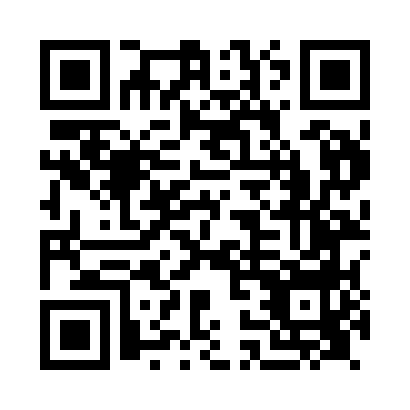 Prayer times for Quinton, Northamptonshire, UKMon 1 Jul 2024 - Wed 31 Jul 2024High Latitude Method: Angle Based RulePrayer Calculation Method: Islamic Society of North AmericaAsar Calculation Method: HanafiPrayer times provided by https://www.salahtimes.comDateDayFajrSunriseDhuhrAsrMaghribIsha1Mon2:574:471:076:459:2711:172Tue2:584:481:086:459:2711:173Wed2:584:491:086:459:2711:174Thu2:594:501:086:459:2611:175Fri2:594:501:086:459:2611:176Sat3:004:511:086:449:2511:177Sun3:004:521:096:449:2411:168Mon3:014:531:096:449:2411:169Tue3:014:541:096:439:2311:1610Wed3:024:551:096:439:2211:1511Thu3:034:561:096:439:2111:1512Fri3:034:581:096:429:2011:1513Sat3:044:591:096:429:1911:1414Sun3:055:001:096:419:1811:1415Mon3:055:011:106:419:1711:1316Tue3:065:021:106:409:1611:1317Wed3:075:041:106:409:1511:1218Thu3:075:051:106:399:1411:1219Fri3:085:061:106:389:1311:1120Sat3:095:081:106:389:1111:1121Sun3:095:091:106:379:1011:1022Mon3:105:101:106:369:0911:0923Tue3:115:121:106:369:0711:0924Wed3:115:131:106:359:0611:0825Thu3:125:151:106:349:0511:0726Fri3:135:161:106:339:0311:0627Sat3:145:181:106:329:0211:0628Sun3:145:191:106:319:0011:0529Mon3:155:211:106:308:5811:0430Tue3:165:221:106:298:5711:0331Wed3:175:241:106:288:5511:02